        ҠАРАР                                                                                                                                         РЕШЕНИЕ   25 декабрь  2020й.                     № 72                          25 декабря   2020г.Об утверждении прогноза социально-экономического развития сельского поселения Кызыльский  сельсовет муниципального района Альшееевский район Республики Башкортостан                                                                                                       на 2021 год и на плановый период 2022-2023 годов           В соответствии со статьей 173 Бюджетного кодекса Российской Федерации  от 31.07.1998  № 145 ФЗ, в целях разработки проекта бюджета сельского поселения Кызыльский сельсовет   на 2020 год и  на плановый период 2021-2022 годов, Совет сельского поселения  Кызыльский сельсовет муниципального района Альшеевский район     р е ш и л:
     1. Утвердить     Прогноз   социально-экономического развития сельского поселения  Кызыльский сельсовет муниципального района Альшеевский район на 2021 год и на плановый период 2022-2023 годов.
     2. Должностному лицу ответственного  за составление и исполнение бюджета сельского поселения  Кызыльский сельсовет муниципального района Альшеевский район   (Кашаповой Р.А.) при разработке проекта бюджета сельского поселения Кызыльский  сельсовет муниципального района Альшееевский район Республики Башкортостан на   2021 год и на плановый период  2022-2023 годов обеспечить  соблюдение Прогноза социально-экономического развития сельского поселения  Кызыльский сельсовет на  2021 год и на плановый период 2022-2023 годов.    3. Контроль  за исполнением  данного решения возложить на постоянную комиссию Совета  по бюджету, налогам и вопросам собственности.    4.Обнародовать данное решение в установленном порядке. 
    5. Решение   вступает в силу со дня принятия.
 Глава сельского поселения                                               Р.Ф.Искандаров                                                             с.Тавричанка25 декабря  2020 г.   №  72Приложение  к решению Совета сельского поселенияКызыльский сельсовет от 25 декабря  2020  № 72Прогноз социально-экономического развитиясельского поселения Кызыльский   сельсовет муниципального района  Альшеевский район Республики Башкортостан на 2021 год и на плановый период 2022-2023 годовI.  ПОЯСНИТЕЛЬНАЯ ЗАПИСКАПрогноз социально-экономического развития на 2021 год  и на плановый 2022-2023 годов основывается на оценке состояния и перспектив развития социально-экономической ситуации в сельском поселении Кызыльский сельсовет, муниципальном  районе, Республики Башкортостан и Российской Федерации в целом.При составлении прогноза социально-экономического развития сельского поселения использованы:- данные государственной и ведомственной статистики;- учетные данные администрации сельского поселения  Кызыльский сельсоветВ прогнозных расчетах учитывались результаты финансово-хозяйственной деятельности предприятий и организаций на территории поселения на момент составления прогноза, складывающиеся тенденции развития различных секторов экономики и другие условия хозяйственной деятельности экономических субъектов. II.   ЦЕЛИ И ЗАДАЧИПрогноз социально-экономического развития сельского поселения Кызыльский  сельсовет  разработан на основе данных социально-экономического развития территории за последние 2 года, ожидаемых результатов развития экономики и социальной сферы в текущем году и предшествует составлению проекта бюджета района на 2021 год на плановый период 2022-2023 годов.Развитие поселения имеет целевую направленность. Основной целью социально-экономического развития сельского поселения является улучшение качества жизни населения. Этот процесс имеет три важнейшие составляющие:- повышение доходов, улучшение здоровья населения, повышение уровня его образования и обеспечение безопасности;- создание условий, способствующих росту самоуважения людей;- увеличение степени личной свободы людей, в т.ч. экономической.         Цели и задачи прогноза на местном уровне ограничиваются, в основном, вопросами стабилизации и обеспечения устойчивого развития экономической базы, выполнения бюджетом поселения обязательств по содержанию объектов социальной сферы и муниципального хозяйства, решением наиболее острых первоочередных социальных вопросов и наказов, поступающих к главе поселения.     Прогноз ориентирован на рациональное использование имеющегося потенциала и местных возможностей: экономической базы, производственной инфраструктуры, социальной сферы, земельных, природно-минеральных и др. ресурсов, выгодного экономико-географического положения и учета природно-климатических условий.     Особенностью прогноза на местном уровне является направленность на решение проблем поселения, а именно:- приоритетность интересов населения поселения;- обеспечение комплексного развития территории;- обеспечение экономической заинтересованности хозяйствующих субъектов при сохранении их самостоятельности в совместном решении экономических и социальных проблем поселения на договорной основе. III   АНАЛИЗ и ОЦЕНКА СОЦИАЛЬНО-ЭКОНОМИЧЕСКОГО ПОЛОЖЕНИЯ СЕЛЬСКОГО ПОСЕЛЕНИЯ Кызыльский  СЕЛЬСОВЕТ  в 2020 ГОДУ    Сельское поселение Кызыльский  сельсовет  входит  в  состав  муниципального  района Альшеевский район Республики Башкортостан. Границы сельского поселения Кызыльский  сельсовет установлены в 1959 году. Общая площадь сельского поселения Кызыльский  сельсовет составляет  земли.В состав сельского поселения входит с. Тавричанка, с.Уразметово, д.Ярташлы, д.Орловка, д.Сулпан, д.Писаревка, д.Мурзагулово.Село Тавричанка – административный центр сельского поселения,  находится  в    от Уфы, в юго-западной части Башкортостана. Территория сельского поселения Кызыльский  сельсовет граничит с территориями Нигматуллинского, Зеленоклиновского сельских поселений  Альшеевского района, граничит с Миякинским  и Стерлитамакским районами.    Общая протяженность дорог местного значения  Протяженность водопроводных сетей 9800м.Водоснабжение населённых пунктов поселения осуществляется централизованно,  а так же  через  водоразборные  колонки, колодцы. Состояние водопроводных сетей оценивается удовлетворительно. Централизованная система водоотведения имеется в д.Ярташлы, с.Тавричанка и в д.Сулпан.Имеются 4 водонапорных башен  в 2-  с.Тавричанка, в 1-  д.Ярташлы, в 1- д.Сулпан.  В с. Уразметово и в д.Орловка   водоснабжение производится из  индивидуальных скважин, находящихся на личном подворье жителей.  На территории СП имеется 2 ГТС оформленные в собственность: с.Уразметово и в с.Тавричанка           В личных подсобных хозяйствах граждан, проживающих на территории сельского поселения имеется скот:  КРС-976 гол., в т.ч. коровы- 340гол. Демографическая ситуация в 2020 году на территории сельского поселения характеризуется       следующим образом: Население на 01.01.2020 г. – 1262 чел.По категориям: дети -220 и молодежь –276; трудоспособного возраста –754пенсионеры –374; Миграционная ситуация характеризуется:Родилось        - 8чел.;умерло           -21 чел.;        По сравнению с 2019 годом  население уменьшилось на   51 чел;        В прогнозируемом  периоде – 2021 году  рождаемость сохранится на уровне 2020 года, что возможно при  активизации демографической политики со стороны государства, направленной на пропаганду семейных ценностей и ориентацию родителей на рождение второго и третьего ребенка.      На территории поселения проживает 15 многодетных семей, 2 семьи с детьми, занимающиеся патронатным воспитанием детей.         Количество детей в сельском поселении до 7 лет - 76 чел., от 7 до 18 лет – 144 чел.На территории поселения проживают следующие льготные категории граждан:-  инвалиды общего заболевания: всего  -74, в т.ч. дети-инвалиды - 3   -  инвалиды и участники ВОВ – нет   -  вдова погибшего участника в ВОВ –2      - труженики  тыла - 4- афганцы, участники боевых действий- 2- реабилитированные лица и лица, пострадавшие от политических репрессий -  нет.- участники ликвидации Чернобыльской АЭС -  нет.Образование и Культура     В селе Тавричанка   имеется муниципальное бюджетной общеобразовательное учреждение средняя общеобразовательная школа в том числе три   филиала   (в  МБОУ НОШ  д.Ярташлы,  МБОУ НОШ  д.Зеленый Клин), в которой преподают 16 педагогов .  По состоянию на 01.09.2019 г. в школе обучаются  105в т.ч. в филиалах. Действуют  различные кружки: «Юный художник», «Юный художник», «Юный эколог».Также в с.Тавричанка имеется МБДОУ, которое посещают 24 дошкольников.На территории сельского поселения Кызыльский  сельсовет  действуют   отделение  РУФПС  с.Тавричанка (Почта) и операционная касса 4600/031 Сбербанка России, СКЦ с.Тавричанка,  СК с.Уразметово и СК д.Мурзагулово, сельская библиотека в с. Тавричанка. Книжный фонд составляет 9504 экземпляров, число пользователей фондом библиотек за 2020 год составил – 758, выдано экземпляров за год – 24313.Для жителей сельского поселения Кызыльский  сельсовет в 2020 году были проведены следующие культурно-массовые мероприятия: Работа учреждений культуры сельского поселения формируется по следующим направлениям:- культурно - досуговая деятельность и развитие народного творчества;- библиотечное обслуживание населения,  развитие библиотечного дела;- музыкальное и эстетическое образование детей в сфере дополнительного образования.В СДК с.Тавричанка  действуют: женский вокальный ансамбль «Тавричаночка» с общим числом участников 8 чел., функционируют кружки: «Сольное пение», «Театральный кружок».Физкультура и спортУчастие   в районных спортивно – массовых мероприятиях  по волейболу, баскетболу, хоккею, лыжам, легкоатлетическому кроссу  к памятным датам года и. т.д.В зимний период организовано массовое катание на коньках для жителей    с.Тавричанка, построена горка для детей .  ЗдравоохранениеНа территории сельского поселения  находится  Раевская Центральная  районная больница Кызыльская  амбулатория в с.Тавричанка  и три  ФАП: в д.Ярташлы, в д.Мурзагулово и в с.Уразметово, где оказывается профессиональная медицинская помощь населению сельского поселения.     IV. ОЦЕНКА СОЦИАЛЬНО-ЭКОНОМИЧЕСКИХ ПОКАЗАТЕЛЕЙ ПОСЕЛЕНИЯ.Перспективы сельского поселения связаны с расширением производства сельскохозяйственной продукции, развитием  сферы бытовых услуг, торговли, потребительского рынка, домостроения, развития ЛПХ. Рассматривая показатели текущего уровня социально-экономического развития  сельского поселения, отмечается следующее:-транспортная доступность населенных пунктов поселения высокая;-наличие трудовых  ресурсов  позволяет обеспечить  потребности  населения  и расширение производства;-наблюдается убыль населения;-оплата услуг газоснабжения, электроснабжения доступна для населения и осуществляется регулярно;-наблюдается увеличение количества взятых кредитов на развитие ЛПХ.         По итоговой характеристике социально-экономического развития поселение можно рассматривать как:- перспективное для частных инвестиций, что обосновывается небольшим  ростом экономики и средним уровнем доходов населения и высокой транспортной доступностью; -  имеющий        потенциал        социально-экономического        развития,       способное самостоятельно и с привлечением средств вышестоящих бюджетов обеспечить минимальные стандарты жизни населения, что приведёт в будущем к повышению инвестиционной привлекательности территории.VII. ПРИОРИТЕТНЫЕ НАПРАВЛЕНИЯ  ПРОГНОЗА СОЦИАЛЬНО-ЭКОНОМИЧЕСКОГО РАЗВИТИЯ СЕЛЬСКОГО ПОСЕЛЕНИЯ   КЫЗЫЛЬСКИЙ  СЕЛЬСОВЕТ7.1. Содержание муниципального жилищного фонда, улучшение жилищных условий и комфортности проживания- Достижение высокого уровня надежности и устойчивости функционирования жилищно-коммунального комплекса поселения;- организация  товариществ собственников жилья в многоквартирных жилых домах, расположенных на  территории сельского поселения;- обеспечение формирования и передача бесплатно в общую долевую собственность собственников помещений в многоквартирных домах земельных участков,  на которых расположены многоквартирные дома;- обеспечение долевого финансирования администрации  сельского поселения в проведении  капитального ремонта МКД, имеющих муниципальный жилищный  фонд;- разработка и  утверждение  муниципальной адресной  программы  по проведению капитального ремонта МКД сельского поселения.-развитие систем водоснабжения и  водоотведения.-улучшение качества предоставляемых жилищно-коммунальных услуг.-улучшение качества дорог.-благоустройство, обустройство свалок.- строительство, ремонт, сокращение количества ветхого и аварийного жилья.-удовлетворение потребности населения и организаций в различных видах связи.- промышленность.- пожарная безопасность.7.2. Дорожная деятельность. Содержание и ремонт улично-дорожной сети, устройство дорог - содержание и техническое обслуживание существующего  уличного освещения;- внедрение энергосберегающих технологий; -содержание дорог: отсыпка, устранение деформаций и повреждений асфальтобетонных покрытий, восстановление изношенных верхних слоев асфальтобетонных покрытий,   изготовление и установка дорожных знаков.(обсыпка дорог в д.Яртагшлы, в с.Тавричанка).7.3. Пожарная безопасность-проведена опашка прилегающей территории населенных пунктов.- проведение профилактической работы  среди населения по реализации мер пожарной безопасности и контроля за соблюдением противопожарных мероприятий;-организация муниципальными служащими подворного обхода по проведению противопожарной пропаганды, обучения населения мерам пожарной безопасности с рекомендацией жителям сельского  поселения иметь запас воды не мене  на случай пожара;- установка автономных пожарных извещателей7.4. Благоустройство и озеленение территории -содержание свалок; - буртовка и  обваловка территории свалок для последующей ликвидации;-  очистка улиц от снега; - озеленение территорий;-благоустройство территории МБОУ СОШ, ГУДОУ, Кызыльский СКЦ,  СК д.Мурзагулово, СК с.Уразметово- текущий ремонт памятника   погибшим землякам  в годы  ВОВ ( в с.Тавричанка, в д.Мурзагулово,  в с.Уразметово).7.5. Организация сбора и вывоза мусора1. Договор с ООО «Экология Т» на оказание услуг по обращению  с ТКО 2.  Договор с   ГБУ Альшеевская райветстанция РБ на оказание услуг по санитарным работам (дезинфекция общественных территорий, парков, скверов сельского поселения раствором).3.  Проведение субботников по санитарной очистке территории сел, вдоль берегов рек «Кызыл» и   «Уршак»;7.6.Содержание мест захоронений и организация ритуальных услуг- содержание и очистка территорий, ограждений мест захоронений;-ремонт ограждения кладбища в д.Мурзагулово;- организация ритуальных услуг в соответствии с действующим законодательством, в том числе захоронение невостребованных трупов.7.7. Укрепление и сохранение здоровья населения,  формирование здорового образа жизни.       -  Формированию общественного настроя на здоровый образ жизни, укреплению здоровья населения  способствует проведение массовых мероприятий, пропагандирующих здоровый образ жизни, повышение качества услуг здравоохранения, расширение возможностей населения по занятиям спортом, реализация полномочий в области опеки и попечительства:     -Пропаганда  здорового образа жизни населения, создание оптимальных условий для развития массовой физической культуры и спорта.     -Развитие сети спортивных сооружений и обеспечение потребности спортивных объектов и учреждений в оборудовании и инвентаре.Создание условий для повышения эффективности деятельности общественных объединений и иных организаций в области патриотического воспитания молодежи.7.8. Развитие сельского хозяйства-Развитие  предпринимательства, ЛПХ и КФХ.        7.9.Совершенствование системы местного самоуправления-совершенствование системы взаимоотношений органов местного самоуправления с населением.-совершенствование системы "обратной связи" органов местного самоуправления и населения.-планирование и организация системы информирования населения по реализации проблем, вопросов местного значения, критических замечаний и обращений граждан в органы местного самоуправления поселения.- согласно административного регламента работать по предоставлению муниципальных услуг, организовать прием граждан, обеспечивая своевременное и полное рассмотрение устных и письменных обращений граждан, принимать по ним решения и направлять ответы заявителям в установленный законом срок.Для достижения цели концепции социально-экономического развития сельского поселения Кызыльский  сельсовет на 2021 год  необходимо обеспечить сбалансированное развитие всех отраслей, создать современную рыночную инфраструктуру, отладить механизмы привлечения финансовых средств для реализации намеченных мероприятий.Реализация в полном объеме всех мероприятий позволит:- снизить численность населения с денежными доходами ниже прожиточного минимума; - повысить экологическую безопасность поселения, тем самым улучшить здоровье населения;- понизить показатели преступности, повысить безопасность жизни людей;- увеличить количество субъектов малого предпринимательства;- создать  новые рабочие места;- увеличить собственные доходы бюджета;- улучшить жилищные условия населения;- способствовать развитию сельского хозяйства;- улучшить содержание улично-дорожной сети и безопасность участников дорожного движения;- минимизация последствий ЧС.БАШҠОРТОСТАН РЕСПУБЛИКАҺЫӘЛШӘЙ РАЙОНЫМУНИЦИПАЛЬ РАЙОНЫНЫҢҠЫҘЫЛ АУЫЛ СОВЕТЫАУЫЛ БИЛӘМӘҺЕ СОВЕТЫ(БАШҠОРТОСТАН РЕСПУБЛИКАҺЫӘЛШӘЙ РАЙОНЫКЫЗЫЛ АУЫЛ СОВЕТЫ)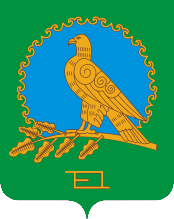 РЕСПУБЛИКА БАШКОРТОСТАНСОВЕТ СЕЛЬСКОГО ПОСЕЛЕНИЯКЫЗЫЛЬСКИЙ СЕЛЬСОВЕТМУНИЦИПАЛЬНОГО РАЙОНААЛЬШЕЕВСКИЙ РАЙОН(КЫЗЫЛЬСКИЙ СЕЛЬСОВЕТАЛЬШЕЕВСКОГО  РАЙОНАРЕСПУБЛИКИ БАШКОРТОСТАН)№название  мероприятийкол-во мероприятийкол-во участников1Участие на  районных, республиканских конкурсах  3252Конкурсная программа, посвященная Дню  Защитника  Отечества1503Вечер, посвященный  8 марта1404Праздничная программа ко Дню Победы, в режиме онлайн, возложение венков    185Митинг и праздничный концерт ко Дню Победы (онлайн)11506Акция «Голубь Мира»1157Конкурс рисунков в режиме онлайн158Конкурс «Гармонист Альшеевского района»11Оценка ожидаемого исполнения  бюджета сельского поселения Кызыльский  сельсовет муниципального района Альшеевский район Республики Башкортостан  за 2020 год                                                                                        Оценка ожидаемого исполнения  бюджета сельского поселения Кызыльский  сельсовет муниципального района Альшеевский район Республики Башкортостан  за 2020 год                                                                                        Оценка ожидаемого исполнения  бюджета сельского поселения Кызыльский  сельсовет муниципального района Альшеевский район Республики Башкортостан  за 2020 год                                                                                        Оценка ожидаемого исполнения  бюджета сельского поселения Кызыльский  сельсовет муниципального района Альшеевский район Республики Башкортостан  за 2020 год                                                                                        Оценка ожидаемого исполнения  бюджета сельского поселения Кызыльский  сельсовет муниципального района Альшеевский район Республики Башкортостан  за 2020 год                                                                                        Оценка ожидаемого исполнения  бюджета сельского поселения Кызыльский  сельсовет муниципального района Альшеевский район Республики Башкортостан  за 2020 год                                                                                        Оценка ожидаемого исполнения  бюджета сельского поселения Кызыльский  сельсовет муниципального района Альшеевский район Республики Башкортостан  за 2020 год                                                                                        Оценка ожидаемого исполнения  бюджета сельского поселения Кызыльский  сельсовет муниципального района Альшеевский район Республики Башкортостан  за 2020 год                                                                                        Оценка ожидаемого исполнения  бюджета сельского поселения Кызыльский  сельсовет муниципального района Альшеевский район Республики Башкортостан  за 2020 год                                                                                        (тыс.руб.)(тыс.руб.)Наименование доходов и расходовПлан с учетом изменений на 2020 годОжидаемое исполнение за 2020 год123ДОХОДЫНалог на доходы физических лиц28,028,0Единый сельскохозяйственный налог5,05,0Налог на имущество физ.лиц102,0102,0Земельный налог(331)120,0120,0Земельный налог (431)274,0274,0Государственная пошлина за совершение нотариальных действий должностными лицами органов местного самоуправления, уполномоченными в соответствии с законодательными актами РФ на совершение нотариальных действий1,01,0Прочие доходы от оказания платных услуг получателями средств бюджетов поселений и компенсации затрат бюджетов поселенийПрочие доходы от оказания услугДоходы, получаемые в виде арендной платы за земельные участки, госсобственность на которые не разграничена и которые расположены в границах поселенийДоходы от оказания платных услуг (работ) и компенсации затрат государства5,2Доходы от сдачи в аренду имущества, составляющего казну поселений (за исключением земельных участков)63,5Административные штрафы,установленные законами субъектов Российской Федерации об административных правонарушениях,за нарушение муниципальных правовых актов1,040,0Итого доходов531,0638,7Безвозмездные поступления - всего2349,52349,5На финансовое обеспечение реализации проектов развития общественной инфраструктуры, основанных на местных инициативахВсего доходов2880,52988,2РАСХОДЫОбщегосударственные вопросы 1771,01771,0Мобилизационная и вневойсковая подготовка80,580,5Обеспечение пожарной безопасности0,00,0Топливно-энергетический комплекс0,00,0Дорожное хозяйство200,0200,0Полномочия в области земельных отношений0,00,0Жилищно-коммунальное хозяйство 829,0829,0Межбюджетные трансферты0,00,0ВСЕГО РАСХОДОВ2880,52880,5V.Финансы.Поступления доходов 
в бюджет сельского поселения  Кызыльский сельсовет  муниципального района Альшеевский район Республики Башкортостан на плановый период 2022 и 2023 годовV.Финансы.Поступления доходов 
в бюджет сельского поселения  Кызыльский сельсовет  муниципального района Альшеевский район Республики Башкортостан на плановый период 2022 и 2023 годовV.Финансы.Поступления доходов 
в бюджет сельского поселения  Кызыльский сельсовет  муниципального района Альшеевский район Республики Башкортостан на плановый период 2022 и 2023 годовV.Финансы.Поступления доходов 
в бюджет сельского поселения  Кызыльский сельсовет  муниципального района Альшеевский район Республики Башкортостан на плановый период 2022 и 2023 годовКоды бюджетной классификации Российской ФедерацииНаименование кода вида доходов (группы, подгруппы, статьи, подстатьи, элемента), подвида доходов, классификации операций сектора государственного управления, относящихся к доходам бюджетовСумма Сумма Коды бюджетной классификации Российской ФедерацииНаименование кода вида доходов (группы, подгруппы, статьи, подстатьи, элемента), подвида доходов, классификации операций сектора государственного управления, относящихся к доходам бюджетов202220231234ВСЕГО2 132 4002 184 200 1 00 00000 00 0000 000НАЛОГОВЫЕ И НЕНАЛОГОВЫЕ ДОХОДЫ792 000807 000 1 01 00000 00 0000 000Налоги на прибыль, доходы29 00032 000 1 01 02000 01 0000 110Налог на доходы  физических лиц29 00032 000 1 01 02010 01 0000 110 Налог на доходы  физических лиц с доходов, источником которых является налоговый агент, за исключением доходов, в отношении которых исчисление и уплата налога осуществляются в соответствии со статьями 227, 227.1 и 228  Налогового кодекса Российской Федерации 29 00032 000 1 05 00000 00 0000 000Налоги на совокупный доход6 0008 000 1 05 03000 00 0000 110Единый сельскохозяйственный налог 6 0008 000 1 05 03010 01 0000 110Единый сельскохозяйственный налог 6 0008 000 1 06 00000 00 0000 000Налоги на имущество752 000762 000 1 06 01000 00 0000 110Налог на имущество физических лиц140 000150 000 1 06 01030 10 0000 110Налог на имущество физических лиц, взимаемый по ставкам, применяемым к объектам налогообложения, расположенным в границах сельских поселений140 000150 000 1 06 06000 00 0000 110Земельный налог612 000612 000 1 06 06033 10 0000 110Земельный налог, взимаемый по ставкам, установленным в соответствии с подпунктом 1 пункта 1 статьи 394 Налогового кодекса Российской Федерации и применяемым к объектам налогообложения, расположенным в границах сельских поселений 185 000185 000 1 06 06043 10 0000 110Земельный налог, взимаемый по ставкам, установленным в соответствии с подпунктом 2 пункта 1 статьи 394 Налогового кодекса Российской Федерации и применяемым к объектам налогообложения, расположенным в границах сельских поселений427 000427 000 1 08 00000 00 0000 000Государственная пошлина1 0001 000 1 08 04020 01 0000 110Государственная пошлина за совершение нотариальных действий должностными лицами органов местного самоуправления, уполномоченными в соответствии с законодательными актами Российской Федерации на совершение нотариальных действий1 0001 000 1 11 00000 00 0000 000Доходы от использования имущества, находящегося в государственной и муниципальной собственности4 0004 000 1 11 05000 00 0000 120Доходы, получаемые в виде арендной либо иной платы за передачу в возмездное пользование государственного и муниципального имущества (за исключением имущества бюджетных и автономных учреждений, а также имущества государственных и муниципальных унитарных предприятий, в том числе казенных)  4 0004 000 1 11 05025 10 0000 120Доходы, получаемые в виде арендной платы, также средства от продажи права на заключение договоров аренды  за земли, находящиеся в собственности сельских поселений (за исключением земельных участков муниципальных бюджетных и автономных учреждений)4 0004 000 2 00 00000 00 0000 000БЕЗВОЗМЕЗДНЫЕ ПОСТУПЛЕНИЯ1 340 4001 377 200 2 02 16001 10 0000 150Дотации бюджетам сельских поселений на выравнивание уровня бюджетной обеспеченности1 250 4001 285 200 2 02 35118 10 0000 150Субвенции бюджетам сельских поселений на осуществление первичного воинского учета на территориях, где отсутствуют военные комиссариаты90 00092 000